John Clifford School Passport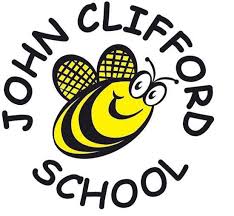 This year I am going to be in Year 3My Class is Violet ClassMy Teacher in Violet Class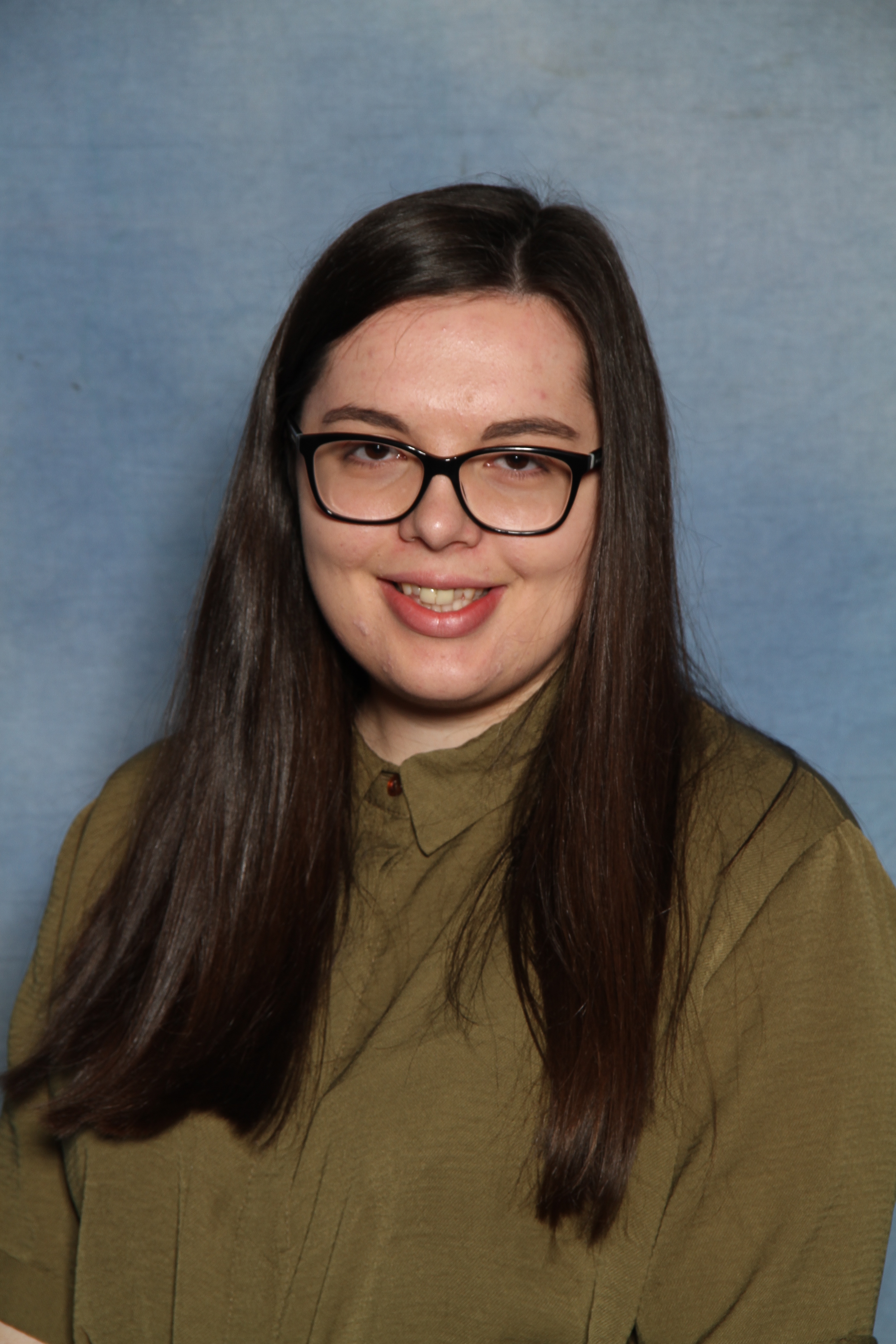    Miss JoynesThe Teaching Assistant working in Year 3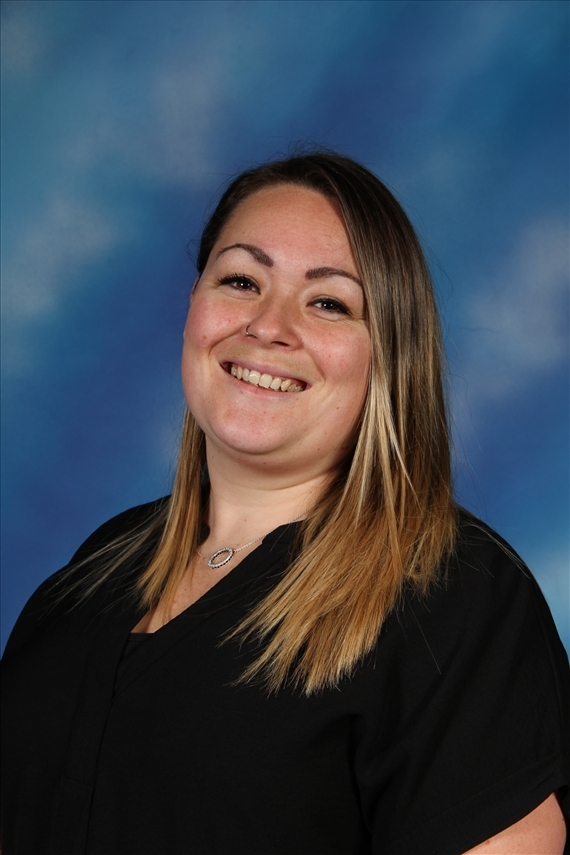 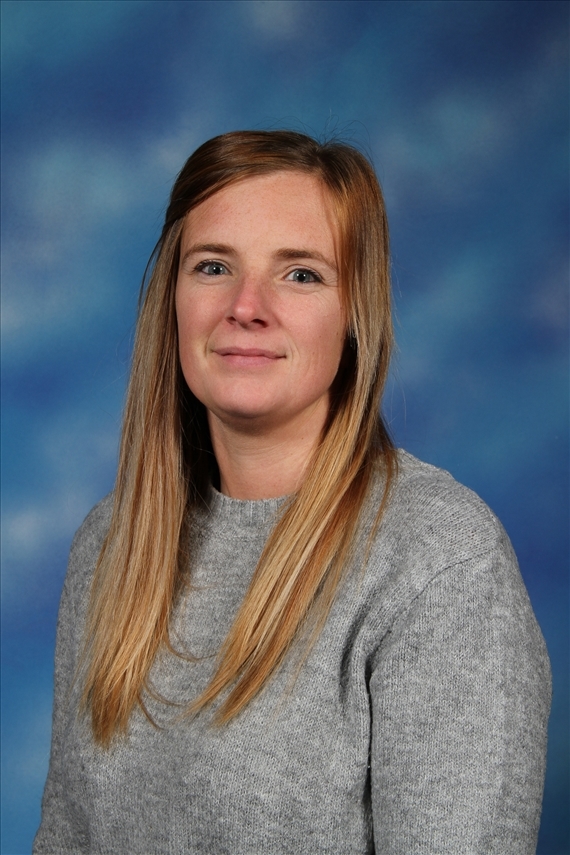 Miss Wilson                    Mrs JacquesMy Year 3 Classroom – Violets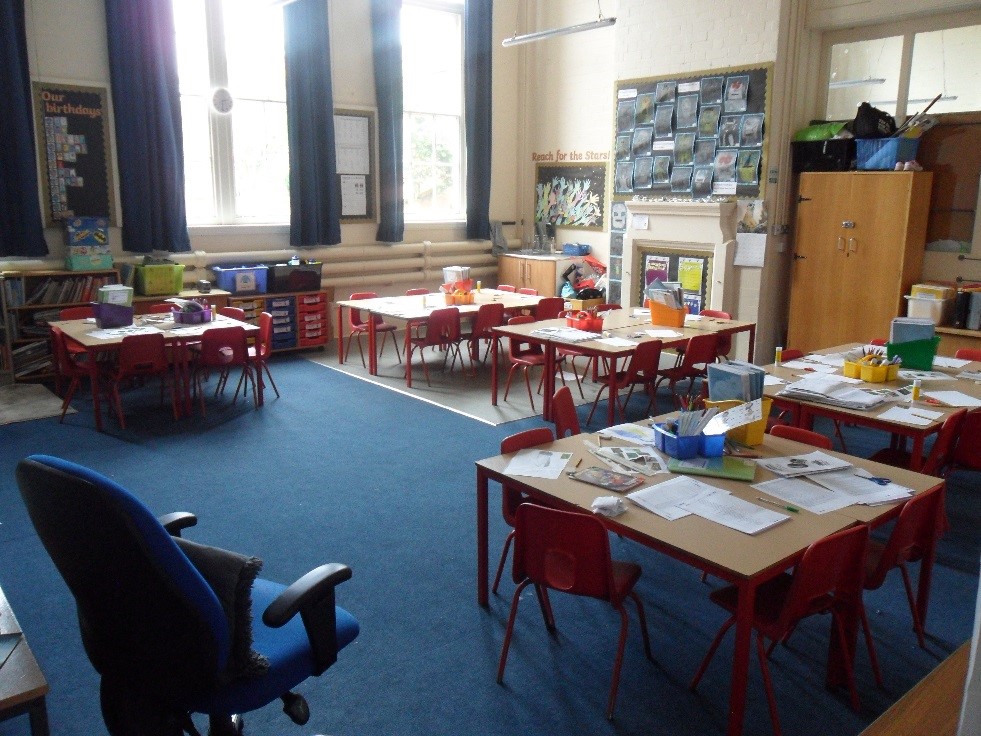 My Cloakroom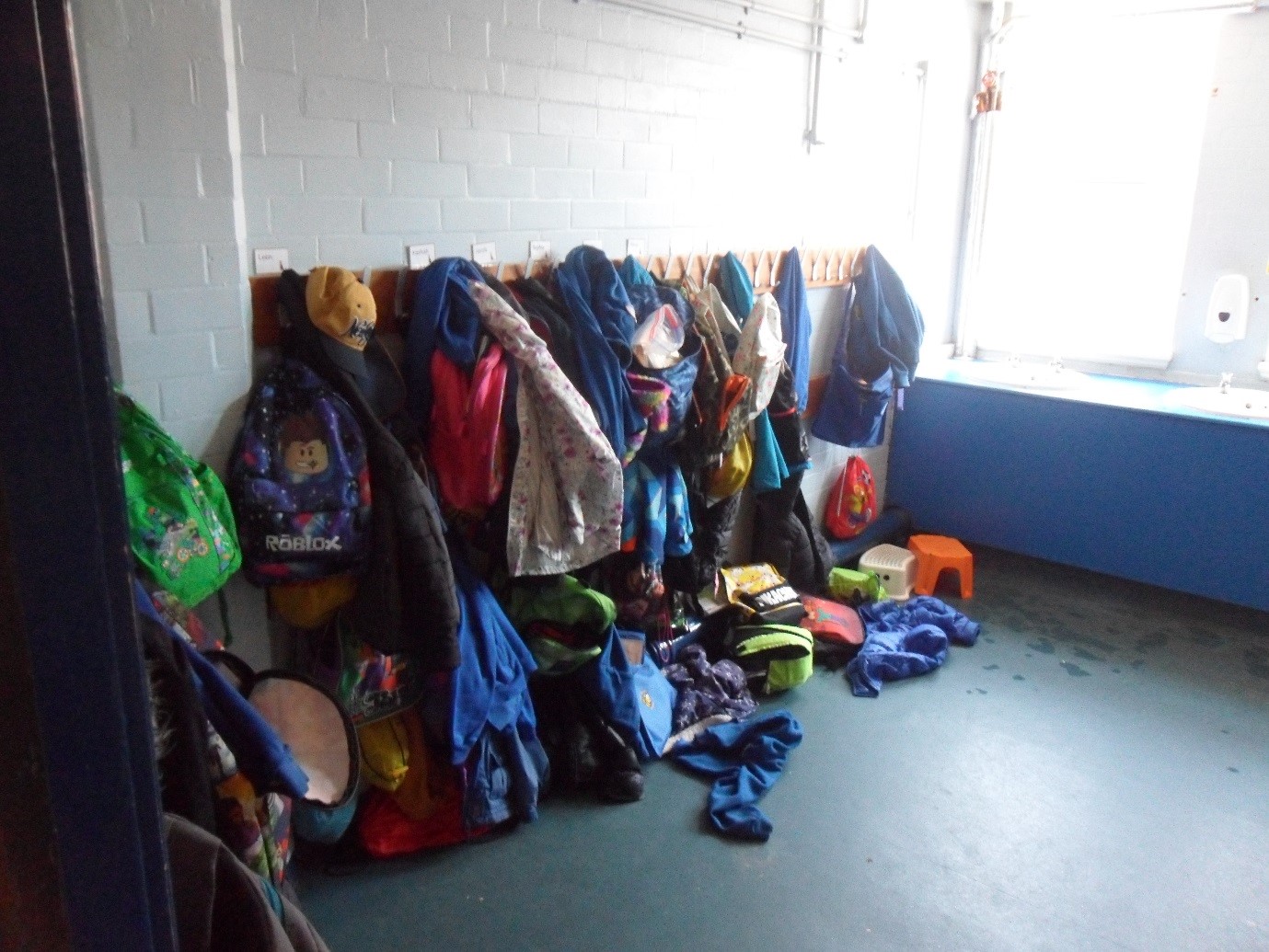 The toilets I will use.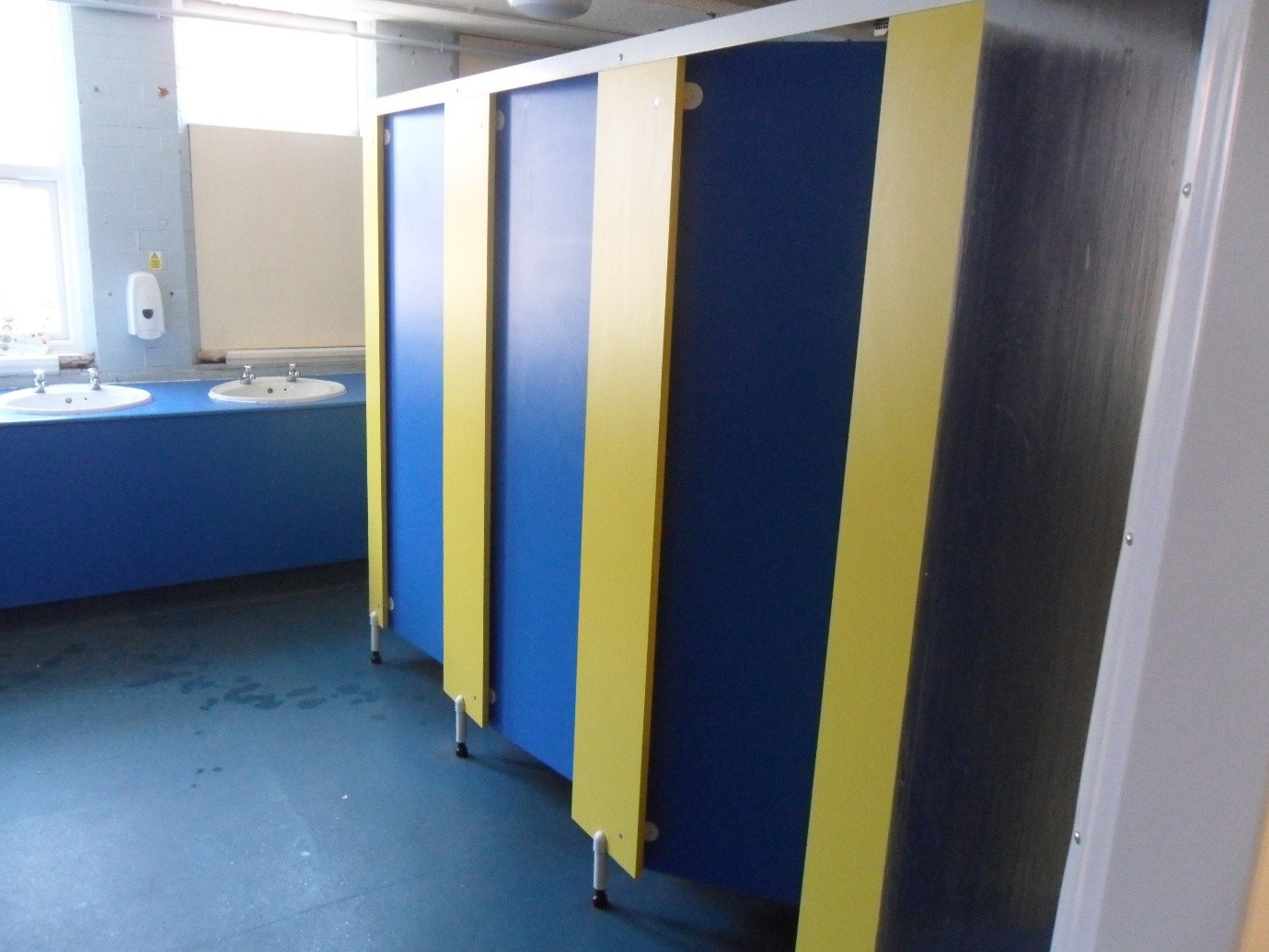 The Junior Hall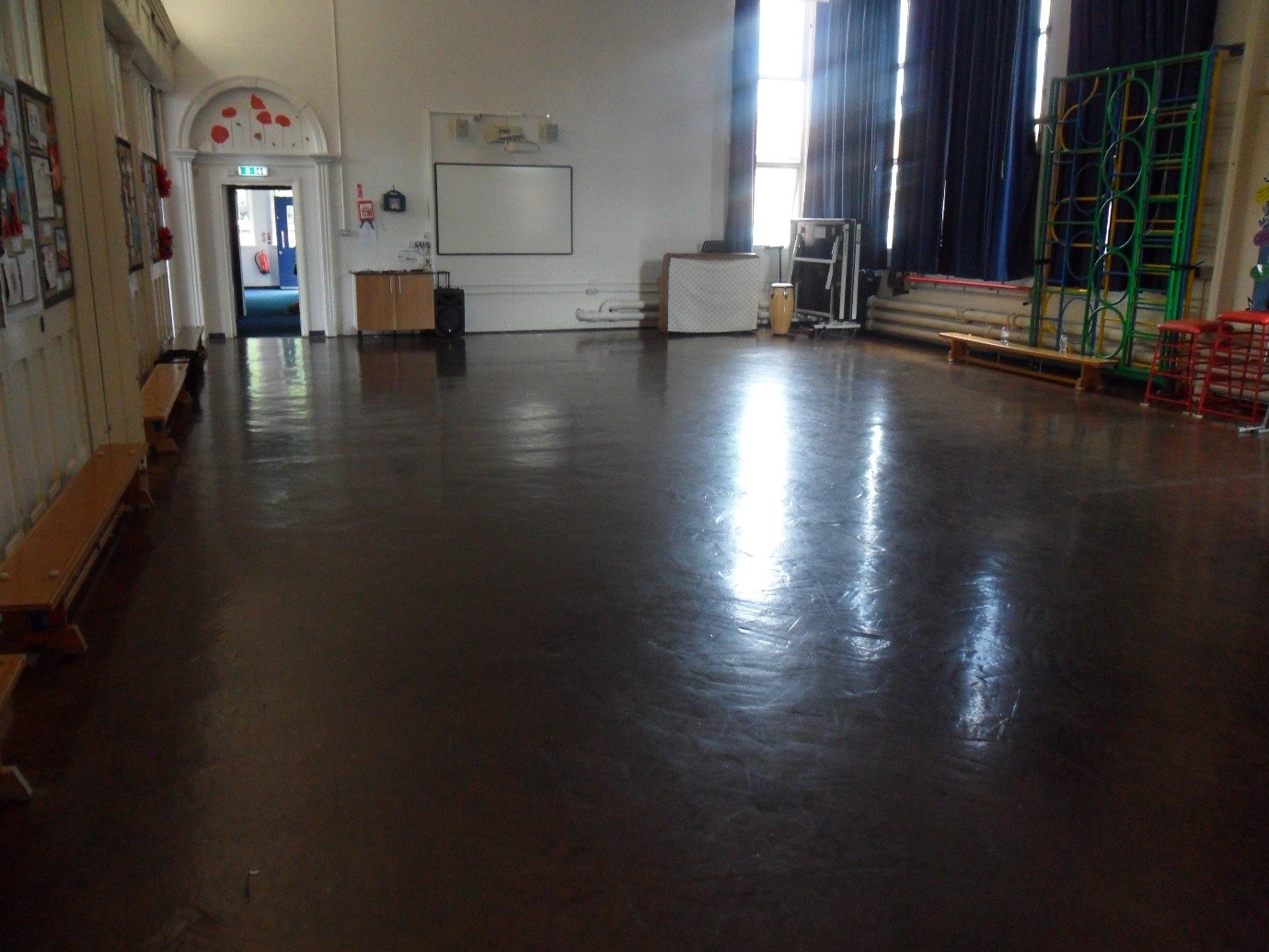 